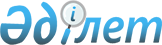 О внесении изменений в постановление Правления Национального Банка Республики Казахстан от 24 августа 2012 года № 261 "Об утверждении Правил назначения на должность и прекращения трудового договора со служащими Национального Банка Республики Казахстан"Постановление Правления Национального Банка Республики Казахстан от 27 марта 2017 года № 48. Зарегистрировано в Министерстве юстиции Республики Казахстан 12 мая 2017 года № 15114
      В соответствии с Законом Республики Казахстан от 30 марта 1995 года "О Национальном Банке Республики Казахстан" Правление Национального Банка Республики Казахстан ПОСТАНОВЛЯЕТ:
      1. Внести в постановление Правления Национального Банка Республики Казахстан от 24 августа 2012 года № 261 "Об утверждении Правил назначения на должность и прекращения трудового договора со служащими Национального Банка Республики Казахстан" (зарегистрированное в Реестре государственной регистрации нормативных правовых актов под № 7996, опубликованное 5 декабря 2012 года в газете "Казахстанская правда" № 421-422 (27240-27241)) следующие изменения:
      в Правилах назначения на должность и прекращения трудового договора со служащими Национального Банка Республики Казахстан, утвержденных указанным постановлением:
      заголовок главы 1 изложить в следующей редакции:
      "Глава 1. Общие положения";
      главу 2 изложить в следующей редакции:
      "Глава 2. Основные понятия, используемые в Правилах
      3. В Правилах используются следующие понятия: 
      1) Агентство - Агентство Республики Казахстан по регулированию и надзору финансового рынка и финансовых организаций (упразднено Указом Президента Республики Казахстан от 12 апреля 2011 года № 25 "О дальнейшем совершенствовании системы государственного регулирования финансового рынка Республики Казахстан");
      2) ведомства - Комитет по развитию регионального финансового центра города Алматы Национального Банка Республики Казахстан (упразднен Указом Президента Республики Казахстан от 29 декабря 2012 года № 458 "О некоторых вопросах Национального Банка Республики Казахстан"), Комитет по контролю и надзору финансового рынка и финансовых организаций Национального Банка Республики Казахстан (упразднен Указом Президента Республики Казахстан от 30 января 2014 года № 744 "О некоторых вопросах Национального Банка Республики Казахстан"), Комитет по защите прав потребителей финансовых услуг Национального Банка Республики Казахстан (упразднен Указом Президента Республики Казахстан от 30 января 2014 года № 744 "О некоторых вопросах Национального Банка Республики Казахстан");
      3) кадровая служба - подразделение по работе с персоналом Национального Банка (в филиалах - специалист по работе с персоналом);
      4) кадровый резерв - список лиц, успешно прошедших конкурс или отбор для последующего занятия вакантной должности служащего Национального Банка, утвержденный Председателем Национального Банка;
      5) конкурс - процедуры, проводимые для занятия вакантной должности служащего Национального Банка;
      6) участники конкурса - лица, подавшие документы в Национальный Банк после опубликования объявления о конкурсе;
      7) конкурсная комиссия - коллегиальный орган Национального Банка, который рассматривает поданные участниками конкурса документы, проводит собеседование с кандидатами и осуществляет окончательный отбор кандидатов на занятие вакантной должности служащего Национального Банка;
      8) документы - документы, представляемые в кадровую службу лицами, желающими принять участие в конкурсе;
      9) заинтересованное подразделение - подразделение, имеющее вакантную должность служащего Национального Банка;
      10) требования - требования, предъявляемые к лицам, претендующим на занятие должности служащего Национального Банка, в целях определения уровня его профессиональной подготовки, компетентности и соответствия вакантной должности служащего Национального Банка согласно приложению 1 к Правилам;
      11) Национальный Банк - центральный аппарат, филиалы и представительство Национального Банка;
      12) кандидаты на занятие вакантной должности служащего Национального Банка (далее - кандидаты) – участники конкурса, допущенные к тестированию и собеседованию на основании решения конкурсной комиссии;
      13) дочерние организации Национального Банка – юридические лица, пятьдесят и более процентов акций (долей участия в уставном капитале) которых принадлежат Национальному Банку;
      14) работники Национального Банка - лица, за исключением политических государственных служащих, занимающие должности в Национальном Банке, оплата труда которых производится из средств бюджета (сметы расходов) Национального Банка;
      15) служащие Национального Банка - лица, не являющиеся государственными служащими, осуществляющие должностные полномочия в Национальном Банке, направленные на реализацию задач и функций Национального Банка;
      16) организации Национального Банка – республиканские государственные предприятия Национального Банка;
      17) филиалы - филиалы Национального Банка;
      18) отбор - процедуры, проводимые с целью формирования кадрового резерва служащих Национального Банка.";
      заголовок главы 3 изложить в следующей редакции:
      "Глава 3. Занятие вакантной должности служащего Национального Банка";
      в пункте 7:
      подпункт 3) изложить в следующей редакции:
      "3) лицами, имеющими высокий уровень квалификации и профессиональной подготовки:
      владеющие иностранным языком (наличие международного сертификата IELTS - не ниже 6 из 9, TOEFL IBT - 80 из 120, TCF 400 (В2) из 699, СILS 1, HSK 6 уровень из 11);
      и (или) имеющие ученую степень;
      и (или) завершившие обучение в зарубежных высших учебных заведениях;
      и (или) имеющие международный бухгалтерский (CMA, CPA, CIPA, CAP, ACCA, IAB) или финансовый (CFM, CFA, IFA, CIMA) сертификаты, международные сертификаты в области информационных технологий (CISA, CISM) и внутреннего аудита (CIA, CCSA, CRMA, CGAP, CFSA), международный сертификат в области противодействия легализации (отмывания) доходов, полученных преступным путем и финансированию терроризма (ACAMS);
      и (или) имеющие стаж работы в организациях и дочерних организациях Национального Банка, национальном управляющем холдинге, институтах развития, финансовых организациях не менее 2 (двух) лет в областях, соответствующих функциональным направлениям вакантной должности служащего Национального Банка;
      и (или) имеющие стаж работы на руководящих должностях в государственных органах не менее 1 (одного) года;";
      подпункт 5) изложить в следующей редакции:
      "5) выпускниками Магистратуры Национального Банка и АОО "Назарбаев Университет".";
      пункт 11 изложить в следующей редакции:
      "11. Объявление о проведении конкурса размещается на официальном интернет-ресурсе Национального Банка на казахском и русском языках.";
      подпункт 4) пункта 12 изложить в следующей редакции:
      "4) срок приема документов. Прием документов осуществляется в течение 10 (десяти) рабочих дней со дня размещения объявления о проведении конкурса;";
      пункт 31 изложить в следующей редакции:
      "31. На заключительном заседании конкурсная комиссия оценивает кандидатов на основании представленных документов, результатов тестирования, собеседования и отбирает из их числа лиц для занятия вакантной должности служащего Национального Банка и зачисления в кадровый резерв.";
      пункт 37 исключить;
      главу 3-1 изложить в следующей редакции:
      "Глава 3-1. Формирование кадрового резерва
      38-1. Кадровый резерв формируется из числа кандидатов, получивших положительное заключение конкурсной комиссии и лиц, прошедших отбор.
      38-2. Объявление о проведении отбора для зачисления в кадровый резерв размещается на официальном интернет-ресурсе Национального Банка на казахском и русском языках.
      38-3. Лица, изъявившие желание принять участие в отборе, заполняют на официальном интернет-ресурсе Национального Банка электронную версию резюме.
      Срок приема резюме завершается по истечении 1 (одного) месяца со дня размещения объявления.
      38-4. В течение 5 (пяти) рабочих дней со дня завершения приема резюме кадровая служба формирует список лиц, представивших резюме.
      Список лиц, сформированный кадровой службой, направляется в подразделения Национального Банка для проведения собеседования.
      Информация о времени, дате и месте проведения собеседования доводится кадровой службой посредством электронной почты и (или) средств телефонной связи до сведения лиц из списка, сформированного кадровой службой.
      38-5. Подразделения Национального Банка проводят собеседование с лицами из списка, сформированного кадровой службой, с целью выявления лиц, обладающих знаниями в областях, соответствующих направлению деятельности подразделения Национального Банка, в течение 10 (десяти) рабочих дней со дня предоставления списка лиц, сформированного кадровой службой.
      По результатам собеседования подразделения Национального Банка направляют список лиц, успешно прошедших собеседование, в кадровую службу.
      38-6. Кадровая служба формирует единый список лиц, прошедших собеседование, и направляет его на утверждение Председателю Национального Банка.
      Утвержденный список лиц, прошедших отбор, размещается на информационном стенде Национального Банка в месте, доступном для всеобщего обозрения и на официальном интернет-ресурсе Национального Банка.
      38-7. Лица, зачисленные в кадровый резерв, назначаются на должность служащего Национального Банка в течение 1 (одного) года со дня зачисления их в кадровый резерв, при наличии вакантной должности служащего Национального Банка.
      38-8. Исключение лиц из кадрового резерва осуществляется в случаях:
      1) подачи лицом, зачисленным в кадровый резерв, заявления об исключении из кадрового резерва;
      2) занятия лицом, зачисленным в кадровый резерв, вакантной должности служащего Национального Банка;
      3) истечения срока, указанного в пункте 38-7 Правил.
      38-9. Работа по формированию и исключению из кадрового резерва Национального Банка возлагается на кадровую службу.";
      заголовок главы 4 изложить в следующей редакции:
      "Глава 4. Прекращение трудового договора";
      заголовок главы 5 изложить в следующей редакции:
      "Глава 5. Заключительные положения".
      2. Управлению по работе с персоналом (Кунаев А.Т.) в установленном законодательством Республики Казахстан порядке обеспечить:
      1) совместно с Юридическим департаментом (Сарсенова Н.В.) государственную регистрацию настоящего постановления в Министерстве юстиции Республики Казахстан;
      2) в течение десяти календарных дней со дня государственной регистрации настоящего постановления направление его копии в бумажном и электронном виде на казахском и русском языках в Республиканское государственное предприятие на праве хозяйственного ведения "Республиканский центр правовой информации" для официального опубликования и включения в Эталонный контрольный банк нормативных правовых актов Республики Казахстан;
      3) размещение настоящего постановления на официальном интернет-ресурсе Национального Банка Республики Казахстан после его официального опубликования.
      3. Управлению по защите прав потребителей финансовых услуг и внешних коммуникаций (Терентьев А.Л.) обеспечить в течение десяти календарных дней после государственной регистрации настоящего постановления направление его копии на официальное опубликование в периодические печатные издания.
      4. Контроль за исполнением настоящего постановления возложить на Председателя Национального Банка Республики Казахстан Акишева Д.Т.
      5. Настоящее постановление вводится в действие по истечении десяти календарных дней после дня его первого официального опубликования.
					© 2012. РГП на ПХВ «Институт законодательства и правовой информации Республики Казахстан» Министерства юстиции Республики Казахстан
				
      Председатель
Национального Банка 

 Д. Акишев
